ПостановлениеГлавы муниципального образования«Кошехабльское сельское поселение»«13» декабря  2012г.                                 № 30                                         а.КошехабльОб организации стоимости услуг, предоставляемых согласно гарантированномуперечню услуг по погребениюВ целях установления стоимости услуг, предоставляемых согласно гарантированному перечню услуг по погребению на основании Федерального закона от 6 октября 2003г. № 131-ФЗ «Об общих принципах организации местного самоуправления в Российской Федерации» и Федерального закона от 12 января 1996г. №8-ФЗ «О погребении и похоронном деле» в соответствии с Постановлением Правительства РФ от 12.10.2010г. № 813 «О сроках индексации размера стоимости услуг, предоставляемых согласно гарантированному перечню услуг по погребению, подлежащей возмещению специализированной службе по вопросам похоронного дела, а также предельного размера социального пособия на погребение» с учетом изложенного и руководствуясь Уставом муниципального образованияПостановляю: Утвердить стоимость услуг, предоставляемых согласно гарантированному перечню услуг по погребению согласно приложения № 1.Согласовать стоимость услуг, предоставляемых согласно гарантированному перечню услуг по погребению, с соответствующим отделением Пенсионного фонда по РА, Фонда социального страхования РФ по РА, Управления государственного регулирования цен и тарифов РА. Контроль за исполнением настоящего Постановления возложить на заместителя главы администрации МО «Кошехабльское сельское поселение» Хамукова Д.Ш. Настоящее Постановление вступает в силу со дня его официального опубликования и распространяется на правоотношения возникшие с 1 января 2013 года. Считать утратившим силу Постановление главы администрации МО «Кошехабльское сельское поселение» от 22.12.2011г. № 27 «Об установлении стоимости услуг, предоставляемых согласно гарантированному перечню услуг». Глава муниципального образования «Кошехабльское сельское поселение»                                                  Х.Г. Борсов Приложение № 1 к Постановлению главы МО «Кошехабльское сельское поселение» от 13 декабря 2012г. № 30 СОГЛАСОВАНО:                               СОГЛАСОВАНО:                       СОГЛАСОВАНО: Начальник                                           Управляющий отделением     Управляющий отделениемУправления государственного          Пенсионного фонда РФ          государственного учрежденияРегулирования цен и тарифов           по Республике Адыгея            регионального отделения Республики Адыгея                                                                              Фонда социального страхования                                                                                                                 РФ по Республике Адыгея ______________ А.М. Хапаев           ____________ А.Х. Кулов      _______________ М.А.Ляфишев Стоимость гарантированного перечня услуг по погребению, оказываемых на территории муниципального образования «Кошехабльское сельское поселение» на 2013 годГлава муниципального образования «Кошехабльское сельское поселение»                                                  Х.Г. Борсов КАЛЬКУЛЯЦИЯстоимости изготовления гроба стандартного, обитого внутри и снаружи хлопчатобумажной тканью с подушкойГлава муниципального образования«Кошехабльское сельское поселение»                                                  Х.Г. Борсов   КАЛЬКУЛЯЦИЯстоимости изготовления инвентарной таблички деревянной, устанавливаемой на могилеГлава муниципального образования«Кошехабльское сельское поселение»                                                        Х.Г. Борсов   КАЛЬКУЛЯЦИЯстоимости услуги по погребению умершего с копкой могилы экскаватором1.Рытье могилы одноковшовым экскаватором.Перечень работДля машиниста экскаватора1. Заправка подготовка экскаватора к работе.2. Передвижение до места захоронения.3. Установка экскаватора в нужное положение.4. Разработка грунта с очисткой ковша.Профессия: машинист 3 разряда.Норма времени 0,63+0,5=1.13 чел/часДля землекопа (рабочий по кладбищу)1.Зачистка могилы вручную. Норма времени – 0,72 чел/час2. Захоронение. Перечень работ:1. Забивка крышки гроба и опускание в могилу.2. Засыпка могилы и устройство надмогильного холма.3. Установка регистрационной таблички.Норма времени – 2.1 чет/часЗаработная плата:   - машинист экскаватора   (7420/166*1,13 ч/ч=50,51 руб.)                      - рабочий по кладбищу    (7950/166*2,82 ч/ч=135,05 руб.)Глава муниципального образования«Кошехабльское сельское поселение»                                                  Х.Г. Борсов   КАЛЬКУЛЯЦИЯстоимости услуг по доставке гроба и ритуальных принадлежностейГлава муниципального образования   «Кошехабльское сельское поселение»                                                       Х.Г. Борсов КАЛЬКУЛЯЦИЯстоимости услуги по перевозке тела (останков) умершего  к месту захороненияГлава муниципального образования«Кошехабльское сельское поселение»                                                  Х.Г. Борсов   КАЛЬКУЛЯЦИЯстоимости погребения умершего с копкой могилы вручную и захоронение1.Рытье могилы вручную.Перечень работ:Расчистка и разметка места для рытья могилы.Рытье могилы вручную.Профессия – рабочий по кладбищуНорма времени – 10,0 ч/часа                               2. Захоронение.                                      Перечень работ:1. Забивка крышки гроба и опускание в могилу.2. Засыпка могилы и устройство надмогильного холма.3. Установка регистрационной таблички.Профессия – рабочий по кладбищуНорма времени – 2,0 ч/часаГлава муниципального образования«Кошехабльское сельское поселение»                                                  Х.Г. Борсов   .РЕСПУБЛИКА АДЫГЕЯАДМИНИСТРАЦИЯ Муниципального образования «КОШЕХАБЛЬСКОЕ СЕЛЬСКОЕ ПОСЕЛЕНИЕ»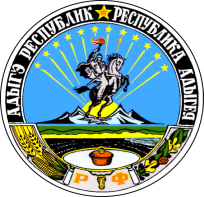 АДЫГЭ РЕСПУБЛИКМУНИЦИПАЛЬНЭ ГЪЭПСЫКIЭ ЗИIЭ«КОЩХЬАБЛЭ КЪОДЖЭ ПСЭУПI»Наименование услуги согласно гарантированному перечню услуг по погребениюЦена руб.1.Оформление документов, необходимых для погребениябесплатно2.Предоставление (изготовление), доставка гроба и других предметов, необходимых для погребения:2196,322.1. Гроб стандартный, строганный, из материалов толщиной 25-32 мм, обитый внутри и снаружи тканью хлопчатобумажной  с подушкой из стружки1581,382.2. Инвентарная табличка деревянная с указанием ФИО, даты рождения и смерти87,202.3. Доставка гроба и похоронных принадлежностей по адресу указанному заказчиком527,743.Перевозка тела (останков) умершего к месту захоронения587,744.Погребение умершего при рытье могилы экскаватором784,485.Погребение умершего при рытье могилы вручную1979,906.ИТОГО предельная стоимость гарантированного перечня услуг по погребениюПри рытье могилы экскаватором3568,54При рытье могилы вручную4763,96Наименование затратСумма                           (руб.)1. ФОТ277,25(основная заработная плата):252,04изготовление подушки 32,99*0,40 ч/ч13,20изготовление гроба 50,3*3,92 ч/ч197,17обивка гроба 30,21*1,38 ч/ч41,68дополнительна заработная плата 10%25,202. Страховые взносы фонды 30,2%94,823. Электроэнергия 1,6 ч.*7,7 кВт.*5,9177,124. Расход материалов:646,89доска необразная 25мм0,12мкуб.*3165,34руб.389,84ткань крашеная х/б 5,5 м.*13,99 руб.86,96наволочка 1 шт.* 33,92 руб.44,32ткань белая 5,5 м.*11,98 руб.75,88скоба 0,35 пачки*15,90 руб.5,57гвозди 0,4 кг.*84.80 руб.44,325. Общеэксплуатационные расходы 0,54 от ФОТ149,71Общецеховые расходы 0,49 от ФОТ135,85Себестоимость1381,64Рентабельность 15%199,74ВСЕГО:1581,38                               Наименование затрат              Сумма, руб1. ФОТ:основная заработная плата  54,00*0,342=18,6036,00*0,087 ч/ч=3,14дополнительная заработная плата 10%23,9121,742,172. ЕСН 30,2%8,183. Материалы:19,75доска обрезная 25 мм. 0,0018 м.куб.*8572 руб.15,43Краска 0,02 кг.*216 руб.4,324. Общеэксплуатационные расходы от ФОТ*0,5412,915. Общецеховые расходы от ФОТ*0,4911,726. Себестоимость76,477.  Рентабельность 15%10,73ВСЕГО87,20№п/пСтоимость затратСумма затрат        (руб.)1.ФОТосновная заработная плата  Дополнительная заработная плата   10%204,13185,5618,572.ЕСН 30,2%65,863.Сырье и материалы:Дизтопливо 5,1л.*27,00 руб.Моторное масло 0,58л.*83,40 руб.Трансмиссионное масло 0,024 л.*162,08 руб.Спец.масло 0,006 кг.*80 руб.Пластич.масла ).0,06 кг.*80 руб.197,79140,2548,373,890,484,804.Амортизация 6004/166*1,13 час.40,875.Общеэксплуатационные расходы 0,54 от ФОТ93,006.Общецеховые расходы 0,49 от ФОТ80,517.Себестоимость682,168.Рентабельность 15%102,329.Всего с рентабельностью784,48Отпускная стоимость784,48№п/пСтоимость затратСумма затрат, руб.1.ФОТосновная заработная плата 7950/166*2,68ч/ч.дополнительная заработная плата 10%141,18128,3512,832.ЕСН 30,2%48,283.ГСМ АИ-92   12л./100км.*17км.=2,044л.*24,50Масло «ЛУКОЙЛ» (0,1/100км.)*17км.=0,017л.*14055,192,554.Амортизация  4400/166ч.* 2,68 ч.71,045.Общеэксплуатационные расходы 0,54 от ФОТ71,486.Общецеховые расходы 0,49 от ФОТ69,187.Себестоимость458,90Рентабельность 15%68,84Всего затрат527,74Стоимость 1-ой доставки527,74Наименование затратСумма, руб.1. ФОТ:основная заработная плата  6890/166*3,15 ч/чдополнительная заработная плата 10%143,81130,7413,072.  ЕСН 30,2%49,193.  Расход ГСМ:129,71АИ-92 17км.*(25/100 км.)= 4,25* 24,5  руб.масло моторное (1,1 л./100 км.)*17 км.*60 руб.114,7514,964.  Запасные части и инвентарь47,705. Общеэксплуатационные расходы 0,54 от ФОТ72,336. Общецеховые расходы 0,49 от ФОТ68,34Себестоимость 1 перевозки511,08Рентабельность 15%76,66Всего 587,74Стоимость перевозки тела (останков) умершего катафалком587,74№п/пСтоимость затратСумма затрат               (руб.)1.ФОТОсновная 7791/166*12ч/ч*1,0542Дополнительная заработная плата  10%707,05647,6859,372.ЕСН 30,2%223,353.Общеэксплуатационные расходы 054% от ФОТ426,994.Общецеховые расходы 0,49 от ФОТ390,145.Себестоимость1797,536.Рентабельность 15%232,37Всего1979,90Отпускная стоимость1979,90